PUBLIC PROMISEThe company PREMIUM Insurance Company Limited, with registered office: George Borg Oliver Street 68, STJ 1081 St. Julian’s, Republic of Malta, registered with the Business Registry, registration number:  C 91171, acting within the territory of the Slovak Republic through its branch PREMIUM Poisťovňa, pobočka poisťovne z iného členského štátu, with registered office Námestie Mateja Korvína 1, 811 07 Bratislava – mestská časť Staré Mesto, company identification number (IČO): 50 659 669, tax identification number (DIČ): 4120066170, registered with the Commercial Register of the District Court Bratislava I, section: Po, insertion no.: 3737/B (hereinafter referred to as the “insurer”)   by this public promise made in accordance with the provisions of Section 850 of Act no. 40/1964 Coll. the Civil Code, as amended, undertakes to provide to all insured persons who have taken out general liability insurance with the insurer within the framework of insurance policies of the insurance product - property and liability insurance for sole traders and small enterprises PREMIUM BUSINESS (hereinafter referred to as the “insured persons”) beyond the agreed scope of the insurance coverage based on the concluded insurance policy and the applicable insurance terms and conditions also data protection insurance in accordance with the Supplementary Insurance Terms and Conditions for Data Protection Insurance of Sole Traders and Small Enterprises PREMIUM_SME_DPP_Z_DATA_2022-07-20, 
which form an annex to this public promise.Except for the above-mentioned extension of the insurance coverage provided to the insured persons by the insurer on the basis of this public promise, the scope of the insurance coverage, insurance exclusions as well as all other provisions of the insurance policies, applicable general insurance terms and conditions and contractual arrangements shall remain unchanged. The insurer shall provide the insured persons with an insurance indemnity within the meaning of this public promise in accordance with the provisions of the insurance policy and the applicable general insurance terms and conditions and contractual arrangements that apply to the relevant insurance policy.This public promise shall enter into force and effect on 20 July 2022. For the avoidance of any doubts, the public promise also applies to insurance policies of the insured persons taken out before the date of entry into force and effectiveness of this public promise, provided that the event giving rise to the obligation of the insurer to provide the insured person with indemnity under this public promise took place on the day of entry into force and effectiveness of this public promise at the earliest.This public promise is made for a definite period until 31 December 2022, and the insurer reserves the right to change the terms and conditions set forth in this public promise or, where applicable, to revoke the public promise. Any claims of the insured persons for any indemnity within the meaning of this public promise, which arose during the period of validity of this public promise, shall remain unaffected after any change or revocation thereof.This public promise, the Supplementary Insurance Terms and Conditions for Data Protection Insurance of Sole Traders and Small Enterprises PREMIUM_SME_DPP_Z_DATA_2022-07-20, or, where applicable, any other important information related to this public promise or data protection provided on the basis of this public promise will be available at the website of the insurer www.premium-ic.sk.In Bratislava, on 19 July 2022  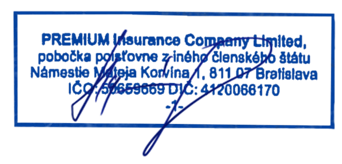                                                                                           ............................................................................                                                                                                                                                                                                                        Ing. Mojmír Vedej                                                                                                                     head of the branch                                                                                                 PREMIUM Insurance Company Limited,                                                                                          pobočka poisťovne z iného členského štátu Annex: - 	Supplementary Insurance Terms and Conditions for Data Protection Insurance of Sole Traders and Small Enterprises PREMIUM_SME_DPP_Z_DATA_2022-07-20